Приложение 1 к MP 2.4.0180-20 Анкета школьника (заполняется вместе с родителями)Опрос проведен среди учащихся МБОУ «Юманайская СОШ им. С.М. Архипова»5-7 классов, количество опрошенных – 221. УДОВЛЕТВОРЯЕТ ЛИ ВАС СИСТЕМА ОРГАНИЗАЦИИ ПИТАНИЯ В ШКОЛЕ?ДА – 60%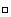 НЕТ – 0%ЗАТРУДНЯЮСЬ ОТВЕТИТЬ – 40%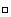 2. УДОВЛЕТВОРЯЕТ ЛИ ВАС САНИТАРНОЕ СОСТОЯНИЕ ШКОЛЬНОЙ СТОЛОВОЙ?ДА – 100%НЕТ – 0%ЗАТРУДНЯЮСЬ ОТВЕТИТЬ – 0%3. ПИТАЕТЕСЬ ЛИ ВЫ В ШКОЛЬНОЙ СТОЛОВОЙ?ДА   - 100%                НЕТ  - 0%3.1. ЕСЛИ НЕТ, ТО ПО КАКОЙ ПРИЧИНЕ?НЕ НРАВИТСЯ                НЕ УСПЕВАЕТЕ            ПИТАЕТЕСЬ ДОМА4. В ШКОЛЕ ВЫ ПОЛУЧАЕТЕ:ГОРЯЧИЙ ЗАВТРАКГОРЯЧИЙ ОБЕД (С ПЕРВЫМ и ВТОРЫ БЛЮДОМ) – 80%2-РАЗОВОЕ ГОРЯЧЕЕ ПИТАНИЕ (ЗАВТРАК + ОБЕД) – 20%5. НАЕДАЕТЕСЬ ЛИ ВЫ В ШКОЛЕ?ДА   - 100%      ИНОГДА  - 0%              НЕТ   - 0%6. ХВАТАЕТ ЛИ ПРОДОЛЖИТЕЛЬНОСТИ ПЕРЕМЕНЫ ДЛЯ ТОГО, ЧТОБЫ ПОЕСТЬ В ШКОЛЕ?ДА  - 100%НЕТ – 0 %7. НРАВИТСЯ ПИТАНИЕ В ШКОЛЬНОЙ СТОЛОВОЙ?ДА  - 60%НЕТ – 0%НЕ ВСЕГДА  - 40%7.1. ЕСЛИ НЕ НРАВИТСЯ, ТО ПОЧЕМУ?НЕВКУСНО ГОТОВЯТ  - 0%ОДНООБРАЗНОЕ ПИТАНИЕ  - 0%ГОТОВЯТ НЕЛЮБИМУЮ ПИЩУ – 40%ОСТЫВШАЯ ЕДА  - 0%МАЛЕНЬКИЕ ПОРЦИИ  - 0%ИНОЕ __________________- 0%_____________________________8. ПОСЕЩАЕТЕ ЛИ ГРУППУ ПРОДЛЁННОГО ДНЯ?ДА – 0%НЕТ – 100%8.1. ЕСЛИ ДА, ТО ПОЛУЧАЕТЕ ЛИ ПОЛДНИК В ШКОЛЕ ИЛИ ПРИНОСИТ# ИЗ ДОМА?ПОЛУЧАЕТ ПОЛДНИК В ШКОЛЕПРИНОСИТ ИЗ ДОМА9. УСТРАИВАЕТ МЕНЮ ШКОЛЬНОЙ СТОЛОВОЙ?ДА – 70%НЕТ  - 0%ИНОГДА – 30%10. СЧИТАЕТЕ ЛИ ПИТАНИЕ В ШКОЛЕ ЗДОРОВЫМ И ПОЛНОЦЕННЫМ?ДА – 90%НЕТ  - 10%11. ВАШИ ПРЕДЛОЖЕНИЯ ПО ИЗМЕНЕНИЮ МЕНЮ:___булочки, пироги___12. ВАШИ ПРЕДЛОЖЕНИЯ ПО УЛУЧШЕНИЮ ПИТАНИЯ В ШКОЛЕ – нет предложенийДата опроса: декабрь 2022 года